.Intro : 2 x 8 temps – 2 RestartsSection 1: SIDE ROCK R, CROSS SHUFFLE, SIDE ROCK L, CROSS SHUFFLESection 2: SIDE ROCK R, SAILOR STEP 1/4 TURN R, STEP L, 1/2 TURN, SHUFFLE STEP LSection 3: MODIFIED RUMBA BOX : SIDE R,TOGETHER,TRIPLE BACK R, SIDE L,TOGETHER, TRIPLE FORWARD L***RESTART : Mur 2 à 12h et Mur 6 à 6h***Section 4: ROCK STEP R, SHUFFLE ½ TURN R, ROCK STEP L, COASTER STEPSource : cette fiche est l’original . Si vous avez des questions n’hésitez pas à nous contacter :THIERRY : countrymantiti@gmail.comPrenez autant de plaisir à la danser qu’on en a eu à la créerNashville (fr)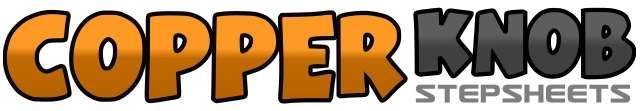 .......Compte:32Mur:4Niveau:Débutant +.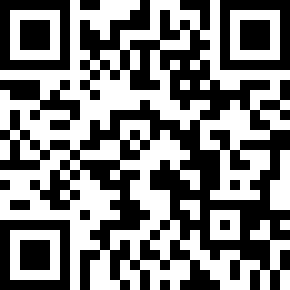 Chorégraphe:Thierry Muteau & Corinne Germond - Octobre 2019Thierry Muteau & Corinne Germond - Octobre 2019Thierry Muteau & Corinne Germond - Octobre 2019Thierry Muteau & Corinne Germond - Octobre 2019Thierry Muteau & Corinne Germond - Octobre 2019.Musique:Retourner là-bas - Jean-Baptiste GueganRetourner là-bas - Jean-Baptiste GueganRetourner là-bas - Jean-Baptiste GueganRetourner là-bas - Jean-Baptiste GueganRetourner là-bas - Jean-Baptiste Guegan........1 – 2PD à droite, revenir sur PG3 & 4Croiser PD devant le PG, Pas PG à gauche, Croiser PD devant PG5 – 6PG à gauche, revenir sur PD7 & 8Croiser PG devant le PD, Pas PD à droite, Croiser PG devant PD1 – 2PD à droite, revenir sur PG3 & 4Croiser PD derrière PG ¼ de tour à droite, Pas PG à gauche, Pas PD à droite5 – 6Pas PG devant, ½ tour D et appui PD7 & 8PG en avant, PD rassemble, PG en avant1 – 2PD passe à côté PG, PD à droite, rassembler PG3 & 4PD en arrière, PG rassemble, PD en arrière5 – 6PG passe à côté PD, PG à gauche, rassembler PD7 & 8PG en avant, PD rassemble, PG en avant1 – 2PD devant, revenir PG3 & 4¼ tour D,PD à droite, PG rassemble, ¼ tour D, PD en avant5 – 6PG devant, revenir PD7 & 8PG arrière, PD rassemble, PG en avant